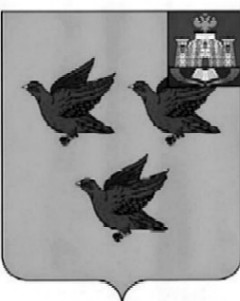 РОССИЙСКАЯ ФЕДЕРАЦИЯОРЛОВСКАЯ ОБЛАСТЬАДМИНИСТРАЦИЯ ГОРОДА ЛИВНЫПОСТАНОВЛЕНИЕ«15» февраля 2019                                                                                             №94        г. ЛивныО внесении изменений в постановлениеадминистрации города Ливны от 30 декабря 2015 года №812 «Об утверждении реестра муниципальныхмаршрутов  регулярных перевозок в границах города Ливны Орловской области»        В соответствии с Федеральным законом от 13 июля 2015 года № 220-ФЗ «Об организации регулярных перевозок пассажиров и багажа автомобильным транспортом и городским наземным электрическим транспортом в Российской Федерации и о внесении изменений в отдельные законодательные акты Российской Федерации» администрация города п о с т а н о в л я е т:       1.Внести в постановление администрации города Ливны от 30 декабря 2015 года №812 «Об утверждении реестра муниципальных  маршрутов  регулярных перевозок в границах города Ливны Орловской области» изменения, изложив приложение в новой редакции (приложение).     2. Разместить настоящее постановление на официальном сайте администрации города Ливны в сети «Интернет».     3. Контроль за исполнением настоящего постановления возложить на начальника управления жилищно-коммунального хозяйства администрации города С. А. Барыбина.Глава города                                                                                     С.А. ТрубицинПриложение к постановлению администрации города Ливныот 15 февраля 2019 года №94Реестр муниципальных маршрутов регулярных перевозок в границах города Ливны Орловской областиАлександров Е.А.8(48677)7-26-48№ п/пРегистрационный номер маршрутаНаименование маршрутаНаименование промежуточных остановочных пунктовНаименование улиц, автомобильных дорог, по которым пролегает маршрутПротяженность маршрутаПорядок посадки и высадки пассажировВид регулярных перевозокВиды, классы и характеристики ТС, которые используются для перевозок по маршруту. Максимальное количество ТС каждого класса.Экологические характеристики ТСДата начала осуществления регулярных перевозокНаименование, место нахождения юридического лица, ФИО индивидуального предпринимателя (в том числе участников договора простого товарищества)1234567891011121311Ж/д вокзал -ТЭЦпрямое направление: Ж/д вокзал – Рынок  –  М-н «Товары для быта» – ул. Дружбы народов – Этанол – ул. Гражданская – ул. Октябрьская – Детский сад – Георгиевская – ул. Мира – по требованию -   Микрорайон – Промприбор – Парк – Ливгидромаш – ТЭЦ (конечная)                                             обратное направление: ТЭЦ – Ливгидромаш – Парк – по требованию - Промприбор – Микрорайон – ул. Мира – Георгиевская –  Детский сад – ул. Октябрьская – ул. Гражданская –по требованию -  ул. Дружбы народов –  М-н «Товары для быта» – Рынок – Ж/д вокзал (конечная); ул. Мира, ул. Индустриальная, ул. Денисова, ул. Щербакова, ул. Гражданская, ул. Пушкина, ул. М. Горького, ул. Кап.Филиппова, ул. Др.Народов, ул. Кирова, ул. Октябрьская8,3 кмна оборудованных остановочных пунктахпо регулируемому тарифуавтобус, малый класс транспортных средств, не менее 13 посадочных мест4 единицыне установлено01.12.2018ИП Кварая Мамука Бондоевич, Орловская обл., г. Ливны, ул. 3я Набережная,13 ИНН57150005563222Автоагрегат - Ж/д вокзал - КладбищеПрямое направление: Автоагрегат – Промприбор – Микрорайон – ул. Мира – Георгиевская –  Детский сад – ул. Октябрьская – ул. Гражданская – по требованию - ул. Пушкина – ул. Горького – Поликлиника –Рынок -  Ж/д вокзал – Автовокзал – ул. Дзержинского – Сбербанк – ул. Рабочая – Площадка «Промприбор» - Почтовый ящик – ул. Елецкая – Пожарная часть – Кольцевая – Кладбище (конечная)
 Обратное направление: Кладбище – Кольцевая – по требованию - Пожарная часть – ул. Елецкая – Почтовый ящик – по требованию - Площадка «Промприбор» – ул. Рабочая – ул. Дзержинского –-по требованию - Автовокзал – Ж/д вокзал – Рынок –Поликлиника – ул. Горького–ул. Пушкина -  Этанол – ул. Гражданская – ул. Октябрьская – Детский сад – Георгиевская – ул. Мира –по требованию -   Микрорайон – Промприбор – Автоагрегат (конечная)ул. Индустриальная, ул. Денисова, ул. Мира, ул. Щербакова, ул. Гражданская, ул. Пушкина, ул. М. Горького, ул. Кап.Филиппова, ул. Др.Народов, ул. Кирова, ул. К. Маркса, ул. Дзержинского, ул. Рабочая, ул. Свердлова, ул. Елецкая, ул. Заливенская, Р-119, ул. Октябрьская11,3 кмна оборудованных остановочных пунктахпо регулируемому тарифуавтобус, малый класс транспортных средств, 4 ед. - не менее 13 посадочных мест,     2 ед. - не менее 18 посадочных мест 6 единицыЕВРО - 301.12.2018ИП Шелудченков Виталий Викторович, Орловская обл., Ливенский р-н, п.Сахзаводской, ул. Сосновая,7 ИНН57150344090733ТЭЦ - Ж/д вокзал - ул. ЛесковаПрямое направление: ТЭЦ – Ливгидромаш – Парк –по требованию -  Промприбор – Микрорайон – ул. Мира – Георгиевская –  Детский сад – ул. Октябрьская – ул. Гражданская – по требованию - ул. Пушкина – ул. Горького –Поликлиника -  Рынок – Ж/д вокзал – Рынок – Поликлиника – ул. Горького – ул. Пушкина – Этанол - ул. Гражданская - ул. Октябрьская - Детский сад - Георгиевская - ул. Лескова - ул. 9 Мая - ул. Беляева - ул. Курская - Районная администрация – Храм (конечная)
Обратное направление: Храм - Районная администрация - ул. Курская - ул. Беляева - ул. 9 Мая - ул. Лескова – Георгиевская - Детский сад - ул. Октябрьская - ул. Гражданская - по требованию – ул. Пушкина – ул. Горького –Поликлиника -  Рынок – Ж/д вокзал – Рынок – Поликлиника – ул.Горького –Этанол -  ул. Гражданская – ул. Октябрьская – Детский сад – Георгиевская – ул. Мира –по требованию -  Микрорайон – Промприбор – Парк – Ливгидромаш – ТЭЦ (конечная) ул. Мира, ул. Индустриальная, ул. Денисова, ул. Щербакова, ул. Гражданская, ул. Пушкина, ул. М. Горького, ул. Кап.Филиппова, ул. Др.Народов, ул. Кирова, ул. Гайдара, ул. Курская, ул. Воронежская, ул. Октябрьская12 кмна оборудованных остановочных пунктахпо регулируемому тарифуавтобус, малый класс транспортных средств не менее 13 посадочных мест 1 единицаЕВРО - 301.12.2018ИП Гузеева Алла Ивановна, Орловская обл., г. Ливны,ул. Поликарпова, д.5,кв.23, ИНН57020093274244Агохимия – Ж/Д - пнр. Славный–  прямое направление: Дачи (в летний период) – пер. Славный – Гидромонтаж – Ливенка – Кирпичный завод – ул. Московская – М-н «Казацкий» – ул. Кирова – Школа – Автовокзал – Ж/д вокзал – Рынок -  М-н «Товары для быта» – Кафе «Магистраль» – ул. Фрунзе  –  М-н «Северный» – Объездная – Нефтебаза – Агрохимия – АБЗ (конечная)

– обратное направление: АБЗ – Агрохимия – Нефтебаза – Объездная – М-н «Северный» – ул. Фрунзе – Кафе «Магистраль» – ул. Свердлова –  М-н «Товары для быта» – Рынок – Автовокзал – Школа – ул. Кирова – М-н «Казацкий» – ул. Московская – Кирпичный завод – Ливенка – Гидромонтаж – пер. Славный – (конечная) – Дачи (в летний период)ул. Московская, ул. Кирова, ул. К. Маркса, ул. Дзержинского, ул. Орджоникидзе, ул. Баженова, ул. Фрунзе, ул. Свердлова11,5 кмна оборудованных остановочных пунктахпо регулируемому тарифуавтобус, малый класс транспортных средств не менее 13 посадочных мест1 единица ЕВРО - 301.12.2018ИП Сапрыкин Сергей Иванович, Орловская обл.,Г.Ливны,ул.Московская,3ж ИНН57020590708455Автоагрегат - Ж/д вокзал - Пушкарский мкрнПрямое направление: Автоагрегат – Промприбор – Микрорайон – ул. Мира – Георгиевская –  Детский сад – ул. Октябрьская – ул. Гражданская –по требованию -  ул. Пушкина – ул. Горького» – Поликлиника - Рынок – Ж/д вокзал – Автовокзал –-  Школа – ул. Кирова – М-н «Казацкий» – ул. Пролетарская – ул. Тюленина – М-н «Пушкарский» (конечная)
 
Обратное направление: М-н «Пушкарский» – ул. Тюленина – ул. Пролетарская – М-н «Казацкий» – ул. Кирова – Школа –-  Автовокзал – Ж/д вокзал – Рынок –Поликлиника – ул. Горького –ул. Пушкина -  Этанол – ул. Гражданская – ул. Октябрьская – Детский сад – Георгиевская – ул. Мира –по требованию -  Микрорайон – Промприбор – Автоагрегат (конечная)ул. Индустриальная, ул. Денисова, ул. Мира, ул. Щербакова, ул. Гражданская, ул. Пушкина, ул. М. Горького, ул. Кап.Филиппова, ул. Др.Народов, ул. Кирова, ул. К. Маркса, ул. Московская, ул. Полетарская, ул. Любушкина, ул. Тюленина, ул. Октябрьская9 кмна оборудованных остановочных пунктахпо регулируемому тарифуавтобус, малый класс транспортных средств  не менее 13 посадочных мест2 единицыЕВРО - 301.12.2018ИП Гузеева Алла Ивановна, Орловская обл., г. Ливны,ул. Поликарпова, д.5,кв.23, ИНН57020093274255Автоагрегат - Ж/д вокзал - Пушкарский мкрнПрямое направление: Автоагрегат – Промприбор – Микрорайон – ул. Мира – Георгиевская –  Детский сад – ул. Октябрьская – ул. Гражданская –по требованию -  ул. Пушкина – ул. Горького» – Поликлиника - Рынок – Ж/д вокзал – Автовокзал –-  Школа – ул. Кирова – М-н «Казацкий» – ул. Пролетарская – ул. Тюленина – М-н «Пушкарский» (конечная)
 
Обратное направление: М-н «Пушкарский» – ул. Тюленина – ул. Пролетарская – М-н «Казацкий» – ул. Кирова – Школа –-  Автовокзал – Ж/д вокзал – Рынок –Поликлиника – ул. Горького –ул. Пушкина -  Этанол – ул. Гражданская – ул. Октябрьская – Детский сад – Георгиевская – ул. Мира –по требованию -  Микрорайон – Промприбор – Автоагрегат (конечная)ул. Индустриальная, ул. Денисова, ул. Мира, ул. Щербакова, ул. Гражданская, ул. Пушкина, ул. М. Горького, ул. Кап.Филиппова, ул. Др.Народов, ул. Кирова, ул. К. Маркса, ул. Московская, ул. Полетарская, ул. Любушкина, ул. Тюленина, ул. Октябрьская9 кмна оборудованных остановочных пунктахпо регулируемому тарифуавтобус, малый класс транспортных средств  не менее 13 посадочных мест2 единицыЕВРО - 301.12.2018ИП Гузеева Алла Ивановна, Орловская обл., г. Ливны,ул. Поликарпова, д.5,кв.23, ИНН57020093274266Автоагрегат - Ж/д вокзал - ул. ЛесковаПрямое направление: Автоагрегат – Промприбор – Микрорайон – ул. Мира – Георгиевская –  Детский сад – ул. Октябрьская – ул. Гражданская – по требованию – ул. Пушкина – ул. Горького – Поликлиника – Рынок – Ж/д вокзал – Рынок – Поликлиника – ул. Горького – ул. Пушкина - Этанол - ул. Гражданская - ул. Октябрьская - Детский сад - Георгиевская - ул. Курская - ул. 9 Мая - ул. Беляева - ул. Пухова - ул. Челпанова - ул. Воронежская - Храм (конечная)) 

Обратное направление: Храм - ул. Воронежская - ул. Челпанова - ул. Пухова - ул. Беляева - ул. 9 Мая - ул. Курская - Георгиевская - Детский сад - ул. Октябрьская - ул. Гражданская - по требованию – ул. Пушкина – ул. Горького – Поликлиника – Рынок – Ж/д вокзал – Рынок – Поликлиника – ул.Горького –ул. Пушкина -  Этанол – ул. Гражданская – ул. Октябрьская – Детский сад – Георгиевская – ул. Мира –  по требованию – Микрорайон – Промприбор – Автоагрегат (конечная)ул. Индустриальная, ул. Денисова, ул. Мира, ул. Щербакова, ул. Гражданская, ул. Пушкина, ул. М. Горького, ул. Кап.Филиппова, ул. Др.Народов, ул. Кирова, ул. Воронежская, ул. Челпанова, ул. Беляева, ул. Курская, ул. Октябрьская10,8 кмна оборудованных остановочных пунктахпо регулируемому тарифуавтобус, малый класс транспортных средствне менее 13 посадочных мест 4 единицыЕВРО - 301.12.2018ИП Сапрыкин Сергей Иванович, Орловская обл.,Г.Ливны,ул.Московская,3ж ИНН57020590708466Автоагрегат - Ж/д вокзал - ул. ЛесковаПрямое направление: Автоагрегат – Промприбор – Микрорайон – ул. Мира – Георгиевская –  Детский сад – ул. Октябрьская – ул. Гражданская – по требованию – ул. Пушкина – ул. Горького – Поликлиника – Рынок – Ж/д вокзал – Рынок – Поликлиника – ул. Горького – ул. Пушкина - Этанол - ул. Гражданская - ул. Октябрьская - Детский сад - Георгиевская - ул. Курская - ул. 9 Мая - ул. Беляева - ул. Пухова - ул. Челпанова - ул. Воронежская - Храм (конечная)) 

Обратное направление: Храм - ул. Воронежская - ул. Челпанова - ул. Пухова - ул. Беляева - ул. 9 Мая - ул. Курская - Георгиевская - Детский сад - ул. Октябрьская - ул. Гражданская - по требованию – ул. Пушкина – ул. Горького – Поликлиника – Рынок – Ж/д вокзал – Рынок – Поликлиника – ул.Горького –ул. Пушкина -  Этанол – ул. Гражданская – ул. Октябрьская – Детский сад – Георгиевская – ул. Мира –  по требованию – Микрорайон – Промприбор – Автоагрегат (конечная)ул. Индустриальная, ул. Денисова, ул. Мира, ул. Щербакова, ул. Гражданская, ул. Пушкина, ул. М. Горького, ул. Кап.Филиппова, ул. Др.Народов, ул. Кирова, ул. Воронежская, ул. Челпанова, ул. Беляева, ул. Курская, ул. Октябрьская10,8 кмна оборудованных остановочных пунктахпо регулируемому тарифуавтобус, малый класс транспортных средствне менее 13 посадочных мест 4 единицыЕВРО - 301.12.2018ИП Сапрыкин Сергей Иванович, Орловская обл.,Г.Ливны,ул.Московская,3ж ИНН57020590708477ТЭЦ - Ж/д вокзал - ДачиПрямое направление: ТЭЦ – Ливгидромаш – Парк –по требованию -  Промприбор – Микрорайон – ул. Мира – Георгиевская –  Детский сад – ул. Октябрьская – ул. Гражданская – по требованию – ул. Пушкина – ул. Горького – Поликлиника –– Рынок – Ж/д вокзал – Автовокзал – ул. Дзержинского – Сбербанк – ул. Рабочая – Площадка «Промприбор» – Водоканал – Кондитерская фабрика – Горгаз (конечная) Дачи (в летний период)
Обратное направление: Дачи (в летний период) – Горгаз – Кондитерская фабрика – Водоканал – Площадка «Промприбор» – ул. Рабочая – ул. Дзержинского – Автовокзал – Ж/д вокзал – Рынок – Поликлиника – ул. Горького – ул. Пушкина – Этанол – ул. Гражданская – ул. Октябрьская – Детский сад – Георгиевская – ул. Мира –  по требованию – Микрорайон – Промприбор – Парк – Ливгидромаш – ТЭЦ (конечная)ул. Мира, ул. Индустриальная, ул. Денисова, ул. Щербакова, ул. Гражданская, ул. Пушкина, ул. М. Горького, ул. Кап.Филиппова, ул. Др.Народов, ул. Кирова, ул. К. Маркса, ул. Дзержинского, ул. Рабочая, ул. Свердлова, ул. Елецкая, ул. Хохлова, ул. Октябрьская13 кмна оборудованных остановочных пунктахпо регулируемому тарифуавтобус, малый класс транспортных средств не менее 13 посадочных мест3 единицыне установлено01.12.2018ИП Кварая Мамука Бондоевич, Орловская обл., г. Ливны, ул. 3я Набережная,13 ИНН57150005563288пос. Нагорный - Ж/д вокзал - ТЭЦПрямое направление: ТЭЦ – по требованию – Ливгидромаш – Парк –по требованию -  Промприбор – Микрорайон – ул. Мира – Георгиевская –  Детский сад – ул. Ок-тябрьская – ул. Гражданская – по требованию – ул. Пушкина – ул. Горького – Поли-клиника – Рынок – Ж/д вокзал – Автовокзал – по требованию – ул. К. Маркса – ул. Ямская – Пос. Нагорный (конечная)


Обратное направление: Пос. Нагорный  – ул. Ямская  – ул. К. Маркса  – по требованию – Автовокзал – Ж/д вокзал – Рынок – Поликлиника – ул. Горького – ул. Пушкина – Этанол – ул. Гражданская – ул. Октябрьская – Детский сад – Георгиевская – ул. Мира –  по требованию – Микрорайон – Промприбор – Парк – Ливгидромаш – по требованию – ТЭЦ (конечная) ул. Индустриальная, ул. Денисова, ул. Мира, ул. Щербакова, ул. Гражданская, ул. Пушкина, ул. М. Горького, ул. Кап.Филиппова, ул. Др.Народов, ул. Кирова, ул. К. Маркса, ул. Октябрьская9,8 кмна оборудованных остановочных пунктахпо регулируемому тарифуавтобус, малый класс транспортных средствне менее 13 посадочных мест 1 единицаЕВРО - 301.12.2018ИП Кварая Мамука Бондоевич, Орловская обл., г. Ливны, ул. 3я Набережная,13 ИНН57150005563299Ж/д вокзал - пос. Набережный Прямое направление: Ж/д вокзал – Рынок – Поликлиника – ул. Горького – ул. Пушкина – Этанол – ул. Гражданская – ул. Октябрьская – Детский сад – Георгиевская – ул. Мира –  по требованию – Храм Георгия Победоносца – ТЦ Ермак – ул. Железнодорожная – Гаражи – ул. Высоковольтная – СУ-816 – ЖБИ – пос. Набережный (конечная)


Обратное направление: Пос. Набережный – ЖБИ – СУ-816 – ул. Высоковольтная – Гаражи – ул. Железнодорожная – ТЦ Ермак – Храм Георгия Победоносца – ул. Мира – Георгиевская –  Детский сад – ул. Октябрьская – ул. Гражданская – по требованию – ул. Пушкина – ул. Горького – Поликлиника – Рынок – Ж/д вокзал (конечная)ул. Южная, ул. Высоковольтная, ул. Гайдара, ул. Октябрьская, л. Денисова, ул. Мира, ул. Щербакова, ул. Гражданская, ул. Пушкина, ул. М. Горького, ул. Кап.Филиппова, ул. Др.Народов, ул. Кирова9,8 кмна оборудованных остановочных пунктахпо регулируемому тарифуавтобус, малый класс транспортных средств  1 ед. - не менее 13 посадочных мест,     1 ед. - не менее 18 посадочных мест 2 единицыЕВРО - 301.12.2018ИП Ханин Андрей Александрович,Орловская обл.,Ливенский р-н,п.Дубки,ул.Молодежная, д7,кв.1 ИНН5715022185301010 пос. Нагорный - Ж/д вокзал - АвтоагрегатПрямое направление: Автоагрегат – Промприбор – Микрорайон – ул. Мира – Георгиевская –  Детский сад – ул. Октябрьская – ул. Гражданская – по требованию – ул. Пушкина – ул. Горького – Поликлиника – Рынок – Ж/д вокзал – Автовокзал – ул. К. Маркса  – ул. Ямская – Пос. Нагорный (конечная)


Обратное направление: Пос. Нагорный  – ул. Ямская  – ул. К. Маркса  – Автовокзал – Ж/д вокзал – Поликлиника – ул. Горького – ул. Пушкина – Этанол – ул. Гражданская – ул. Октябрьская – Детский сад – Георгиевская – ул. Мира –  по требованию – Микрорайон – Промприбор – Автоагрегат (конечная)ул. Индустриальная, ул. Денисова, ул. Мира, ул. Щербакова, ул. Гражданская, ул. Пушкина, ул. М. Горького, ул. Кап.Филиппова, ул. Др.Народов, ул. Кирова, ул. К. Маркса,8,3 кмна оборудованных остановочных пунктахпо регулируемому тарифуавтобус, малый класс транспортных средств  1 ед. - не менее 13 посадочных мест,     1 ед. - не менее 18 посадочных мест 2 единицыЕВРО - 301.12.2018ИП Кварая Мамука Бондоевич, Орловская обл., г. Ливны, ул. 3я Набережная,13 ИНН5715000556321111 Кладбище - Ж/д вокзал - ТЭЦПрямое направление: ТЭЦ – Ливгидромаш – Парк – по требованию - Промприбор – Микрорайон – ул. Мира – Георгиевская –  Детский сад – ул. Октябрьская – ул. Гражданская – по требованию – ул. Пушкина – ул. Горького – Поликлиника – Рынок – Ж/д вокзал – Автовокзал – ул. Дзержинского – Сбербанк – ул. Рабочая – Площадка «Промприбор» - Почтовый ящик – ул. Елецкая – Пожарная часть – Кольцевая – Кладбище (конечная)


Обратное направление: Кладбище – Кольцевая – Пожарная часть – ул. Елецкая – Почтовый ящик – Площадка «Промприбор» – ул. Рабочая – ул. Дзержинского – Автовокзал – Ж/д вокзал – Рынок – Поликлиника – ул. Горького – ул. Пушкина – Этанол – ул. Гражданская – ул. Октябрьская – Детский сад – Георгиевская – ул. Мира –  по требованию – Микрорайон – Промприбор – Парк – Ливгидромаш – ТЭЦ (конечная)  ул. Индустриальная, ул. Денисова, ул. Мира, ул. Щербакова, ул. Гражданская, ул. Пушкина, ул. М. Горького, ул. Кап.Филиппова, ул. Др.Народов, ул. Кирова, ул. К. Маркса, ул. Дзержинского, ул. Рабочая, ул. Свердлова, ул. Елецкая, ул. Заливенская, Р-119, ул. Октябрьская12,9 кмна оборудованных остановочных пунктахпо регулируемому тарифуавтобус, малый класс транспортных средствне менее 13 посадочных мест 4 единицыне установлено01.12.2018ИП Шелудченков Виталий Викторович, Орловская обл., Ливенский р-н, п.Сахзаводской, ул. Сосновая,7 ИНН5715034409071212ТЭЦ - Ж/д вокзал - пер. Славный - ДачиПрямое направление: ТЭЦ – Ливгидромаш – Парк –по требованию -  Промприбор – Микрорайон – ул. Мира – Георгиевская –  Детский сад – ул. Октябрьская – ул. Гражданская – по требованию – ул. Пушкина – ул. Горького – Поликлиника – Рынок – Ж/д вокзал – Автовокзал –Школа – ул. Кирова – М-н «Казацкий» – ул. Московская – Кирпичный завод – Ливенка – Гидромонтаж – пер. Славный – (конечная) Дачи (в летний период)

Обратное направление: Дачи (в летний период) – пер. Славный – Гидромонтаж – Ливенка – Кирпичный завод – ул. Московская – М-н «Казацкий» – ул. Кирова – Школа  – Автовокзал – Ж/д вокзал – Рынок – Поликлиника – ул. Горького – ул. Пушкина – Этанол – ул. Гражданская – ул. Октябрьская – Детский сад – Георгиевская – ул. Мира –  по требованию – Микрорайон – Промприбор – Парк – Ливгидромаш – ТЭЦ (конечная)ул. Индустриальная, ул. Денисова, ул. Мира, ул. Щербакова, ул. Гражданская, ул. Пушкина, ул. М. Горького, ул. Кап.Филиппова, ул. Др.Народов, ул. Кирова, ул. К. Маркса, ул. Московская, ул. Октябрьская 13 кмна оборудованных остановочных пунктахпо регулируемому тарифуавтобус, малый класс транспортных средств не менее 18 посадочных мест1 единица ЕВРО - 301.12.2018ИП Сапрыкин Сергей Иванович, Орловская обл.,Г.Ливны,ул.Московская,3ж ИНН5702059070841212ТЭЦ - Ж/д вокзал - пер. Славный - ДачиПрямое направление: ТЭЦ – Ливгидромаш – Парк –по требованию -  Промприбор – Микрорайон – ул. Мира – Георгиевская –  Детский сад – ул. Октябрьская – ул. Гражданская – по требованию – ул. Пушкина – ул. Горького – Поликлиника – Рынок – Ж/д вокзал – Автовокзал –Школа – ул. Кирова – М-н «Казацкий» – ул. Московская – Кирпичный завод – Ливенка – Гидромонтаж – пер. Славный – (конечная) Дачи (в летний период)

Обратное направление: Дачи (в летний период) – пер. Славный – Гидромонтаж – Ливенка – Кирпичный завод – ул. Московская – М-н «Казацкий» – ул. Кирова – Школа  – Автовокзал – Ж/д вокзал – Рынок – Поликлиника – ул. Горького – ул. Пушкина – Этанол – ул. Гражданская – ул. Октябрьская – Детский сад – Георгиевская – ул. Мира –  по требованию – Микрорайон – Промприбор – Парк – Ливгидромаш – ТЭЦ (конечная)ул. Индустриальная, ул. Денисова, ул. Мира, ул. Щербакова, ул. Гражданская, ул. Пушкина, ул. М. Горького, ул. Кап.Филиппова, ул. Др.Народов, ул. Кирова, ул. К. Маркса, ул. Московская, ул. Октябрьская 13 кмна оборудованных остановочных пунктахпо регулируемому тарифуавтобус, малый класс транспортных средств не менее 18 посадочных мест1 единица ЕВРО - 301.12.2018ИП Сапрыкин Сергей Иванович, Орловская обл.,Г.Ливны,ул.Московская,3ж ИНН5702059070841313Ж/д вокзал - ктр "Русь" - МикрорайонПрямое направление: Ж/д вокзал – Рынок – М-н «Товары для быта» – ул. Дружбы народов – Этанол – ул. Гражданская – ул. Октябрьская – Детский сад – Георгиевская – ул. Мира –  К/т-р «Русь» – Парк  - по требованию – Промприбор –  Микрорайон (конечная) 
Обратное направление:  Микрорайон – ул. Мира – Георгиевская –  Детский сад – ул. Октябрьская – ул. Гражданская – по требованию – ул. Дружбы народов –  М-н «Товары для быта» – Рынок – Ж/д вокзал (конечная)ул. Мира, ул. Индустриальная, ул. Денисова, ул. Щербакова, ул. Гражданская, ул. Пушкина, ул. М. Горького, ул. Кап.Филиппова, ул. Др.Народов, ул. Кирова, ул. Октябрьская5,1 кмна оборудованных остановочных пунктахпо регулируемому тарифуавтобус, малый класс транспортных средств не менее 13 посадочных мест1 единица,        не установлено01.12.2018ИП Гузеева Алла Ивановна,             1313Ж/д вокзал - ктр "Русь" - МикрорайонПрямое направление: Ж/д вокзал – Рынок – М-н «Товары для быта» – ул. Дружбы народов – Этанол – ул. Гражданская – ул. Октябрьская – Детский сад – Георгиевская – ул. Мира –  К/т-р «Русь» – Парк  - по требованию – Промприбор –  Микрорайон (конечная) 
Обратное направление:  Микрорайон – ул. Мира – Георгиевская –  Детский сад – ул. Октябрьская – ул. Гражданская – по требованию – ул. Дружбы народов –  М-н «Товары для быта» – Рынок – Ж/д вокзал (конечная)ул. Мира, ул. Индустриальная, ул. Денисова, ул. Щербакова, ул. Гражданская, ул. Пушкина, ул. М. Горького, ул. Кап.Филиппова, ул. Др.Народов, ул. Кирова, ул. Октябрьская5,1 кмна оборудованных остановочных пунктахпо регулируемому тарифуавтобус, малый класс транспортных средств не менее 13 посадочных мест1 единицаЕВРО 301.12.2018Сапрыкин Сергей Иванович, 1313Ж/д вокзал - ктр "Русь" - МикрорайонПрямое направление: Ж/д вокзал – Рынок – М-н «Товары для быта» – ул. Дружбы народов – Этанол – ул. Гражданская – ул. Октябрьская – Детский сад – Георгиевская – ул. Мира –  К/т-р «Русь» – Парк  - по требованию – Промприбор –  Микрорайон (конечная) 
Обратное направление:  Микрорайон – ул. Мира – Георгиевская –  Детский сад – ул. Октябрьская – ул. Гражданская – по требованию – ул. Дружбы народов –  М-н «Товары для быта» – Рынок – Ж/д вокзал (конечная)ул. Мира, ул. Индустриальная, ул. Денисова, ул. Щербакова, ул. Гражданская, ул. Пушкина, ул. М. Горького, ул. Кап.Филиппова, ул. Др.Народов, ул. Кирова, ул. Октябрьская5,1 кмна оборудованных остановочных пунктахпо регулируемому тарифуавтобус, малый класс транспортных средств не менее 13 посадочных мест2 единицы/      2 единицы (сезонная)ЕВРО 3/        не установлено01.12.2018Кварая Мамука Бондоевич,  1313Ж/д вокзал - ктр "Русь" - МикрорайонПрямое направление: Ж/д вокзал – Рынок – М-н «Товары для быта» – ул. Дружбы народов – Этанол – ул. Гражданская – ул. Октябрьская – Детский сад – Георгиевская – ул. Мира –  К/т-р «Русь» – Парк  - по требованию – Промприбор –  Микрорайон (конечная) 
Обратное направление:  Микрорайон – ул. Мира – Георгиевская –  Детский сад – ул. Октябрьская – ул. Гражданская – по требованию – ул. Дружбы народов –  М-н «Товары для быта» – Рынок – Ж/д вокзал (конечная)ул. Мира, ул. Индустриальная, ул. Денисова, ул. Щербакова, ул. Гражданская, ул. Пушкина, ул. М. Горького, ул. Кап.Филиппова, ул. Др.Народов, ул. Кирова, ул. Октябрьская5,1 кмна оборудованных остановочных пунктахпо регулируемому тарифуавтобус, малый класс транспортных средств не менее 13 посадочных мест3 единицы    ЕВРО 301.12.2018Ханин Андрей Александрович,1313Ж/д вокзал - ктр "Русь" - МикрорайонПрямое направление: Ж/д вокзал – Рынок – М-н «Товары для быта» – ул. Дружбы народов – Этанол – ул. Гражданская – ул. Октябрьская – Детский сад – Георгиевская – ул. Мира –  К/т-р «Русь» – Парк  - по требованию – Промприбор –  Микрорайон (конечная) 
Обратное направление:  Микрорайон – ул. Мира – Георгиевская –  Детский сад – ул. Октябрьская – ул. Гражданская – по требованию – ул. Дружбы народов –  М-н «Товары для быта» – Рынок – Ж/д вокзал (конечная)ул. Мира, ул. Индустриальная, ул. Денисова, ул. Щербакова, ул. Гражданская, ул. Пушкина, ул. М. Горького, ул. Кап.Филиппова, ул. Др.Народов, ул. Кирова, ул. Октябрьская5,1 кмна оборудованных остановочных пунктахпо регулируемому тарифуавтобус, малый класс транспортных средств не менее 13 посадочных мест1 единица не установлено01.12.2018Лакшинская Тамара Валентиновна,     1313Ж/д вокзал - ктр "Русь" - МикрорайонПрямое направление: Ж/д вокзал – Рынок – М-н «Товары для быта» – ул. Дружбы народов – Этанол – ул. Гражданская – ул. Октябрьская – Детский сад – Георгиевская – ул. Мира –  К/т-р «Русь» – Парк  - по требованию – Промприбор –  Микрорайон (конечная) 
Обратное направление:  Микрорайон – ул. Мира – Георгиевская –  Детский сад – ул. Октябрьская – ул. Гражданская – по требованию – ул. Дружбы народов –  М-н «Товары для быта» – Рынок – Ж/д вокзал (конечная)ул. Мира, ул. Индустриальная, ул. Денисова, ул. Щербакова, ул. Гражданская, ул. Пушкина, ул. М. Горького, ул. Кап.Филиппова, ул. Др.Народов, ул. Кирова, ул. Октябрьская5,1 кмна оборудованных остановочных пунктахпо регулируемому тарифуавтобус, малый класс транспортных средств не менее 13 посадочных мест1 единица ЕВРО 301.12.2018Ревякин Виктор Николаевич1414Ж/д вокзал - ул. КобринскаяПрямое направление: Ж/д вокзал – Рынок – Поликлиника – ул. Горького – ул. Пушкина – Этанол – ул. Гражданская – ул. Октябрьская – Детский сад – Георгиевская – ул. Мира – по требованию – Храм Георгия Победоносца – ТЦ Ермак – ул. Железнодорожная – Гаражи – ул. Моногаровская – ул. Кобринская (конечная)
Обратное направление: ул. Кобринская – ул. Моногаровская – Гаражи – ул. Железнодорожная – ТЦ Ермак – Храм Георгия Победоносца – ул. Мира – Георгиевская –  Детский сад – ул. Октябрьская – ул. Гражданская – по требованию – ул. Пушкина – ул. Горького – Поликлиника – Рынок – Ж/д вокзал (конечная)ул. Индустриальная, ул. Денисова, ул. Мира, ул. Щербакова, ул. Гражданская, ул. Пушкина, ул. М. Горького, ул. Кап.Филиппова, ул. Др.Народов, ул. Кирова, ул. Октябрьская, ул. Гайдара7,5 кмна оборудованных остановочных пунктахпо регулируемому тарифуавтобус, малый класс транспортных средствне менее 13 посадочных мес1 единицаЕВРО - 301.12.2018ИП Ханин Андрей Александрович,Орловская обл.,Ливенский р-н,п.Дубки,ул.Молодежная, д7,кв.1 ИНН5715022185301515Ж/д вокзал - ул. ЖелезнодорожнаяПрямое направление: Ж/д вокзал – Рынок – М-н «Товары для быта» – ул. Дружбы народов – Этанол – ул. Железнодорожная - ул. Гражданская – ул. Октябрьская – Детский сад – Георгиевская – ул. Мира –  К/т-р «Русь» – Парк  - по требованию – Промприбор –  Микрорайон (конечная) 
Обратное направление:  Микрорайон – ул. Мира – Георгиевская –  Детский сад – ул. Октябрьская – ул. Гражданская – ул. Железнодорожная - по требованию – ул. Дружбы народов –  М-н «Товары для быта» – Рынок – Ж/д вокзал (конечная)ул. Мира, ул. Индустриальная, ул. Денисова, ул. Щербакова, ул. Железнодорожная, ул. Гражданская, ул. Пушкина, ул. М. Горького, ул. Кап.Филиппова, ул. Др.Народов, ул. Кирова, ул. Октябрьская8,0 кмна оборудованных остановочных пунктахпо регулируемому тарифуавтобус, малый класс транспортных средствне менее 13 посадочных мес1 единицаЕВРО - 301.12.2018ИП Ханин Андрей Александрович,Орловская обл.,Ливенский р-н,п.Дубки,ул.Молодежная, д7,кв.1 ИНН5715022185301616Автоагрегат - Ж/д вокзал - пос. ЯмскойПрямое направление: Автоагрегат – Промприбор – Микрорайон – ул. Мира – Георгиевская –  Детский сад – ул. Октябрьская – ул. Гражданская – по требованию – ул. Пушкина – ул. Горького – Поликлиника – Рынок – Ж/д вокзал – Рынок – Поликлиника – ул. Горького – ул. Пушкина - Этанол - ул. Гражданская - ул. Октябрьская - Детский сад - Георгиевская - ул. Лескова - ул. 9 Мая - ул. Пухова - ул. Челпанова - ул. Воронежская – пос. Ямской (конечная)
Обратное направление: Пос. Ямской  – ул. Воронежская - ул. Челпанова - ул. Пухова - ул. 9 Мая - ул. Лескова - Георгиевская - Детский сад - ул. Октябрьская - ул. Гражданская - по требованию – ул. Пушкина – ул. Горького – Поликлиника – Рынок – Ж/д вокзал – Рынок – Поликлиника – ул. Горького – ул. Пушкина – Этанол – ул. Гражданская – ул. Октябрьская – Детский сад – Георгиевская – ул. Мира –  по требованию – Микрорайон – Промприбор – Автоагрегат (конечная)ул. Мира, ул. Индустриальная, ул. Денисова, ул. Щербакова, ул. Гражданская, ул. Пушкина, ул. М. Горького, ул. Кап.Филиппова, ул. Др.Народов, ул. Кирова, ул. Гайдара, ул. Воронежская, ул. Северная, ул. Октябрьская10,5 кмна оборудованных остановочных пунктахпо регулируемому тарифуавтобус, малый класс транспортных средствне менее 13 посадочных мес1 единицане установлено01.12.2018ИП Гузеева Алла Ивановна, Орловская обл., г. Ливны,ул. Поликарпова, д.5,кв.23, ИНН5702009327421717Автоагрегат - Ж/д вокзал - АБЗПрямое направление: Автоагрегат – Промприбор – Микрорайон – ул. Мира – Георгиевская –  Детский сад – ул. Октябрьская – ул. Гражданская – по требованию – ул. Пушкина – ул. Горького – Поликлиника – Рынок – Ж/д вокзал – Рынок – М-н «Товары для быта» –  кафе «Магистраль» – ул. Фрунзе – М-н «Северный» – Объездная – Нефтебаза – Агрохимия – АБЗ (конечная)
Обратное направление: АБЗ – Агрохимия –  Нефтебаза – Объездная – М-н «Северный» – ул. Фрунзе – кафе «Магистраль» – ул. Свердлова –  ул. Горького – Поликлиника – Рынок – Ж/д вокзал – Рынок – М-н «Товары для быта» – ул. Дружбы народов – Этанол – ул. Гражданская – ул. Октябрьская – Детский сад – Георгиевская – ул. Мира –  по требованию – Микрорайон – Промприбор – Автоагрегат (конечная)ул. Индустриальная, ул. Денисова, ул. Мира, ул. Щербакова, ул. Гражданская, ул. Пушкина, ул. М. Горького, ул. Кап.Филиппова, ул. Др.Народов, ул. Кирова, ул. Дзержинского, ул. Орджоникидзе, ул. Баженова, ул. Фрунзе, ул. Свердлова11 кмна оборудованных остановочных пунктахпо регулируемому тарифуавтобус, малый класс транспортных средствне менее 13 посадочных мес2 единицыЕВРО - 301.12.2018ИП Ханин Андрей Александрович,Орловская обл.,Ливенский р-н,п.Дубки,ул.Молодежная, д7,кв.1 ИНН5715022185301717Автоагрегат - Ж/д вокзал - АБЗПрямое направление: Автоагрегат – Промприбор – Микрорайон – ул. Мира – Георгиевская –  Детский сад – ул. Октябрьская – ул. Гражданская – по требованию – ул. Пушкина – ул. Горького – Поликлиника – Рынок – Ж/д вокзал – Рынок – М-н «Товары для быта» –  кафе «Магистраль» – ул. Фрунзе – М-н «Северный» – Объездная – Нефтебаза – Агрохимия – АБЗ (конечная)
Обратное направление: АБЗ – Агрохимия –  Нефтебаза – Объездная – М-н «Северный» – ул. Фрунзе – кафе «Магистраль» – ул. Свердлова –  ул. Горького – Поликлиника – Рынок – Ж/д вокзал – Рынок – М-н «Товары для быта» – ул. Дружбы народов – Этанол – ул. Гражданская – ул. Октябрьская – Детский сад – Георгиевская – ул. Мира –  по требованию – Микрорайон – Промприбор – Автоагрегат (конечная)ул. Индустриальная, ул. Денисова, ул. Мира, ул. Щербакова, ул. Гражданская, ул. Пушкина, ул. М. Горького, ул. Кап.Филиппова, ул. Др.Народов, ул. Кирова, ул. Дзержинского, ул. Орджоникидзе, ул. Баженова, ул. Фрунзе, ул. Свердлова11 кмна оборудованных остановочных пунктахпо регулируемому тарифуавтобус, малый класс транспортных средствне менее 13 посадочных мес2 единицыЕВРО - 301.12.2018ИП Ханин Андрей Александрович,Орловская обл.,Ливенский р-н,п.Дубки,ул.Молодежная, д7,кв.1 ИНН5715022185301819ТЭЦ - Ж/д вокзал - ул. МосковскаяПрямое направление: ТЭЦ – по требованию – Ливгидромаш – Парк – по требованию - Промприбор – Микрорайон – ул. Мира – Георгиевская –  Детский сад – ул. Октябрьская – ул. Гражданская – по требованию – ул. Пушкина – ул. Горького – Поли-клиника – Рынок – Ж/д вокзал –  Автовокзал – по требованию –  Школа – ул. Кирова – М-н Казацкий» – ул. Московская (конечная)
Обратное направление: Ул. Московская – М-н Казацкий» – ул. Кирова – Школа – по требованию – Автовокзал – Ж/д вокзал – Рынок – Поликлиника – ул. Горького – ул. Пушкина – Этанол – ул. Гражданская – ул. Октябрьская – Детский сад – Георгиевская – ул. Мира –  по требованию – Микрорайон – Промприбор – Парк – Ливгидромаш – по требованию – ТЭЦ (конечная) ул. Индустриальная, ул. Денисова, ул. Мира, ул. Щербакова, ул. Гражданская, ул. Пушкина, ул. М. Горького, ул. Кап.Филиппова, ул. Др.Народов, ул. Кирова, ул. К. Маркса, ул. Московская, ул. Октябрьская 5 кмна оборудованных остановочных пунктахпо регулируемому тарифуавтобус, малый класс транспортных средствне менее 13 посадочных мес1 единицаЕВРО - 301.12.2018ИП Сапрыкин Сергей Иванович, Орловская обл.,Г.Ливны,ул.Московская,3ж ИНН5702059070841819ТЭЦ - Ж/д вокзал - ул. МосковскаяПрямое направление: ТЭЦ – по требованию – Ливгидромаш – Парк – по требованию - Промприбор – Микрорайон – ул. Мира – Георгиевская –  Детский сад – ул. Октябрьская – ул. Гражданская – по требованию – ул. Пушкина – ул. Горького – Поли-клиника – Рынок – Ж/д вокзал –  Автовокзал – по требованию –  Школа – ул. Кирова – М-н Казацкий» – ул. Московская (конечная)
Обратное направление: Ул. Московская – М-н Казацкий» – ул. Кирова – Школа – по требованию – Автовокзал – Ж/д вокзал – Рынок – Поликлиника – ул. Горького – ул. Пушкина – Этанол – ул. Гражданская – ул. Октябрьская – Детский сад – Георгиевская – ул. Мира –  по требованию – Микрорайон – Промприбор – Парк – Ливгидромаш – по требованию – ТЭЦ (конечная) ул. Индустриальная, ул. Денисова, ул. Мира, ул. Щербакова, ул. Гражданская, ул. Пушкина, ул. М. Горького, ул. Кап.Филиппова, ул. Др.Народов, ул. Кирова, ул. К. Маркса, ул. Московская, ул. Октябрьская 5 кмна оборудованных остановочных пунктахпо регулируемому тарифуавтобус, малый класс транспортных средствне менее 13 посадочных мес1 единицаЕВРО - 301.12.2018ИП Сапрыкин Сергей Иванович, Орловская обл.,Г.Ливны,ул.Московская,3ж ИНН5702059070841920Ж/д вокзал - Храм Георгия Победоносца - ктр "Русь" - Ж/д вокзалЖ/д вокзал – Рынок  –  М-н «Товары для быта» – ул. Дружбы народов – Этанол – ул. Гражданская  – Следственный комитет – МЦ «Нефролайн» – ТЦ «Ермак» - Храм Георгия Победоносца – Микрорайон – Промприбор -  Парк –   К/т-р «Русь» – по требованию - Храм Георгия Победоносца – ТЦ «Ермак» – Георгиевская – Детский сад – ул. Октябрьская  – ул. Гражданская – по требованию - ул. Дружбы народов –  М-н «Товары для быта» – Рынок – Ж/д вокзал (конечная)ул. Кирова, ул. Др. Народов, ул. Пушкина, ул. Гражданская, ул. Щербакова, ул. Октябрьская, ул. Денисова, ул. Индустриальная, ул. Мира, ул. Гайдара7 кмна оборудованных остановочных пунктахпо регулируемому тарифуавтобус, малый класс транспортных средств, 1 ед. - не менее 13 посадочных мест,     2 ед. - не менее 18 посадочных мест3 единицыЕВРО - 301.12.2018ИП Ревякин Виктор Николаевич, Орловская обл., Ливенский р-н,п.Нагорный,д.9,кв.7 ИНН5715017889462021ТЭЦ - Ж/д вокзал - ул. ОрловскаяПрямое направление: ТЭЦ – Ливгидромаш – Парк – по требованию - Промприбор – Микрорайон – ул. Мира – Георгиевская –  Детский сад – ул. Октябрьская – ул. Гражданская – по требованию – ул. Пушкина – ул. Горького – Поликлиника – Рынок – Ж/д вокзал – Рынок – М-н «Товары для быта» –  м-н "Олимп" - по требованию - "Автомобилист" - ул. Черкаская  - Электросети – ул. Орловская (конечная)

Обратное направление: ул. Орловская – Электросети - ул. Черкаская - по требованию - м-н "Олимп" –  Ж/д вокзал – Рынок  –  М-н «Товары для быта» – ул. Дружбы народов – Этанол – ул. Гражданская – ул. Октябрьская – Детский сад – Георгиевская – ул. Мира –  по требованию – Микрорайон – Промприбор –-  Парк – Ливгидромаш – ТЭЦ (конечная).ул. Индустриальная, ул. Денисова, ул. Мира, ул. Щербакова, ул. Гражданская, ул. Пушкина, ул. М. Горького, ул. Кап.Филиппова, ул. Др.Народов, ул. Кирова, ул. Дзержинского, ул. Орджоникидзе, ул. Баженова, ул. Орловская, ул. Свердлова, ул. Октябрьская11,5 кмна оборудованных остановочных пунктахпо регулируемому тарифуавтобус, малый класс транспортных средствне менее 13 посадочных мес3 единицыне установлено01.12.2018ИП Сапрыкин Сергей Иванович, Орловская обл.,Г.Ливны,ул.Московская,3ж ИНН5702059070842021ТЭЦ - Ж/д вокзал - ул. ОрловскаяПрямое направление: ТЭЦ – Ливгидромаш – Парк – по требованию - Промприбор – Микрорайон – ул. Мира – Георгиевская –  Детский сад – ул. Октябрьская – ул. Гражданская – по требованию – ул. Пушкина – ул. Горького – Поликлиника – Рынок – Ж/д вокзал – Рынок – М-н «Товары для быта» –  м-н "Олимп" - по требованию - "Автомобилист" - ул. Черкаская  - Электросети – ул. Орловская (конечная)

Обратное направление: ул. Орловская – Электросети - ул. Черкаская - по требованию - м-н "Олимп" –  Ж/д вокзал – Рынок  –  М-н «Товары для быта» – ул. Дружбы народов – Этанол – ул. Гражданская – ул. Октябрьская – Детский сад – Георгиевская – ул. Мира –  по требованию – Микрорайон – Промприбор –-  Парк – Ливгидромаш – ТЭЦ (конечная).ул. Индустриальная, ул. Денисова, ул. Мира, ул. Щербакова, ул. Гражданская, ул. Пушкина, ул. М. Горького, ул. Кап.Филиппова, ул. Др.Народов, ул. Кирова, ул. Дзержинского, ул. Орджоникидзе, ул. Баженова, ул. Орловская, ул. Свердлова, ул. Октябрьская11,5 кмна оборудованных остановочных пунктахпо регулируемому тарифуавтобус, малый класс транспортных средствне менее 13 посадочных мес3 единицыне установлено01.12.2018ИП Сапрыкин Сергей Иванович, Орловская обл.,Г.Ливны,ул.Московская,3ж ИНН5702059070842122Ж/д вокзал - к-тр "Русь" - Кладбище  - Дом ветеранов - Ж/д вокзалЖ/д вокзал – Рынок  –  Поликлинника – ул. Горького – ул. Пушкина - Этанол – ул. Гражданская  – Следственный комитет – МЦ «Нефролайн» – ТЦ «Ермак» - Храм Георгия Победоносца – Микрорайон – Промприбор -  Парк –   К-тр «Русь» – по требованию - Храм Георгия Победоносца – ТЦ «Ермак» – Георгиевская – Детский сад – ул. Октябрьская  – ул. Гражданская – Этанол - ул. Пушкина –  ул. Горького - Поликлинника – Рынок – Ж/д вокзал - Автовокзал – ул. Дзержинского – Сбербанк – ул. Рабочая – Площадка «Промприбор» – Водоканал - Почтовый ящик – ул. Елецкая – Пожарная часть – Кольцевая – Кладбище - Кольцевая - Пожарная часть – ул. Елецкая – Почтовый ящик – Площадка «Промприбор» – ул. Рабочая – ул. Дзержинского –-  Автовокзал – Ж/д вокзал  – Рынок – М-н «Товары для быта» –  кафе «Магистраль» – ул. Фрунзе – М-н «Северный» – Объездная – Дом ветеранов - Объездная – М-н «Северный» – ул. Фрунзе – кафе «Магистраль» – ул. Свердлова –  ул. Горького – Поликлиника – Рынок – Ж/д вокзалул. Кирова, ул. Др. Народов, ул. Пушкина, ул. Гражданская, ул. Щербакова, ул. Октябрьская, ул. Денисова, ул. Индустриальная, ул. Мира, ул. Гайдара21 кмна оборудованных остановочных пунктахпо регулируемому тарифуавтобус, малый класс транспортных средств не менее 18 посадочных мест1 единица не установлено01.12.2018Лакшинская Тамара Валентиновна, Орловская обл.,г.Ливны,ул.Гайдара,д.9,кв.30